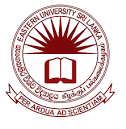 OTS, AHEAD OPERATIONSEASTERN UNIVERSITY, SRI LANKA.Research Innovation and Commercialization (RIC) Project funded by The World BankComputerization/Digitization and Documentarization of Manuscripts Collections in Tamil with the Special Reference to the Eastern Part of the IslandPost:  Expression of Interest Consultant for Palm leaf Reading & Training for The Staff The Operational Technical Secretariat (OTS) of the AHEAD Operations of the Eastern University, Sri Lanka invites eligible individual Consultant for Palm leaf Reading & Training for The Staff.  Interested consultants must provide information indicating that they are qualified to perform the services through the submission of the expressions of interest along with updated CV.   Proposed Tasks and deliverables:Tagged Palm leaf manuscripts Accession both image of Palm Leaf Manuscripts Classified and training Palm leaf manuscripts. Reading and understating palm leave manuscripts.Writing and submitting manuscripts as a written document.Jointly working with Faculty of Arts and Culture and other consultant to develop sustainable plan and policy for future reading of Palm Leaf Manuscripts.Rrequired qualifications & experienceConsultant should have a Pandit (gz;bju;) or  a  person should have experience in reading palm leaf manuscripts(preferable practicing in siddha medicine).  Selection procedures: ICC source selection procedure will be followed.Duration of the Consultancy: The contract will run for Six months from the date of signing the contract.Remuneration: Payment will be decided by the coordinator and discuss before the appointment. Method of Application: CV Evaluation Committee reviews the received applications and select the Consultant based on the Experience and Qualifications of the Candidates.EOI along with the updated CV must be delivered by email to:  ots@esn.ac.lk and santhirasegarams@esn.ac.lk before 30th April 2022.Director OTS AHEAD OperationsEastern University, Sri Lanka 4th April 2022.Phone: 065 205 9393.